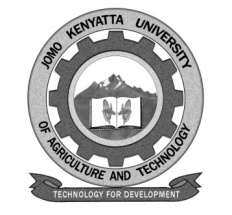 W1-2-60-1-6JOMO KENYATTA UNIVERSITY OF AGRICULTURE AND TECHNOLOGYUNIVERSITY EXAMINATIONS 2016/2017FIRST YEAR FIRST SEMESTER UNIVERSITY EXAMINATION FOR THE CERTIFICATE IN BUSINESS ADMINISTRATIONHCB 0105: INTRODUCTION TO QUANTITATIVE METHODS DATE:  NOVEMBER, 2016		                                           TIME: 2   HOURS   INSTRUCTIONS: 	1.	QUESTION ONE IS COMPULSORY, SECTION I			2.	ATTEMPT ANY OTHER TWO QUESTIONS IN SECTION II SECTION  ONE: 20 MARKS	a.	Give qualities of a good average.				[3 marks]b.	Find the mean of the following distribution.			[5 marks]c.	A hen lays eight eggs.  Each egg was weighed and recorded as 	follows;		60g,	56g,	61g,	68g, 	51g, 	53g, 	69g, 	54g		Find the standard deviation.					[5 marks]d.	Define index numbers and give types of index numbers.	[3 marks]c.	Find the sum of the first 7 terms of the following series,	8, -6, 9/2 											[4 marks]SECTION  TWO: 40 MARKS	a.	Define the following terms:-					[3 marks]	i.	Set	ii.	Irrational numbers	iii.	Venn diagramb.	Given U=  (1, 2, 3, 4, 5, 6, 7, 8, 9),  illustrate on a venn diagram the setsi.	A= (2,4,8)  and  B= (1,3,5,9)				[4 marks]c.	A squash club has 27 members.  19 have black hair, 14 have brown eyes and 11 have both black hair and brown eyes.		i.	Place this information on a venn diagram.		[3 marks]		ii.	Hence, find the number of members with I.	Black or Brown eyes.				[3 marks]II.	Black hair but not brown eyes.			[2 marks]d.	Given,  A=  (X/XEZ, 3X 10) Write down:-i.	The meaning of the set builder notation.		[2 marks]ii.	List the elements of set A.				[2 marks]iii.	Find n (A)QUESTION THREE: 	a.	Define variation.							[2 marks]b.	Give properties of standard deviation.			 	 [3 marks]c.	Calculate the mean and standard deviation of hours spent watching television by 220 students as shown in the table below:- 	[10 marks]		Hours		Number of Students		10-14			215-19			1220-24			2325-29			6030-34			7735-39			3840-44			8d.	The weight of 75 pigs were tabulated as shown on the table below:-Calculate the median weight.							  [3 marks]					QUESTION FOUR: 	a.	Define harmonic mean.						[2 marks]	b.	Calculate the harmonic mean of the numbers:-		13.2, 14.2, 14.8, 15.2 and 16.1					[6 marks]	c.	Given three types of Kurtosis and illustrate them diagrammatically.											[6 marks]	d.	Describe the limitations of index numbers.			[6 marks]X247813F38856Weight of Pigs10-2020-3030-4040-5050-6060-7070-8080-9090-100over 100Number of Pigs1781119  10754      3